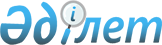 О внесении изменения в решение акима Шардаринского района от 26 февраля 2020 года № 05 "Об образовании избирательных участков на территории Шардаринского района"
					
			Утративший силу
			
			
		
					Решение акима Шардаринского района Туркестанской области от 11 сентября 2020 года № 09. Зарегистрировано Департаментом юстиции Туркестанской области 17 сентября 2020 года № 5802. Утратило силу решением акима Шардаринского района Туркестанской области от 28 декабря 2023 года № 10
      Сноска. Утратило силу решением акима Шардаринского района Туркестанской области от 28.12.2023 № 10 (вводится в действие со дня его первого официального опубликования).
      В соответствии со статьей 37 Закона Республики Казахстан от 23 января 2001 года "О местном государственном управлении и самоуправлении в Республике Казахстан" и статьей 26 Закона Республики Казахстан от 6 апреля 2016 года "О правовых актах" аким Шардаринского района РЕШИЛ:
      1. Внести в решение акима Шардаринского района от 26 февраля 2020 года № 05 "Об образовании избирательных участков на территории Шардаринского района" (зарегистрировано в Реестре государственной регистрации нормативных правовых актов за № 5448, опубликовано в эталонном контрольном банке нормативных правовых актов Республики Казахстан в электронном виде 2 марта 2020 года) следующее изменение:
      в реквизите согласительной части решения слова "Шардаринской районной" заменить словами "Шардаринского района".
      2. Государственному учреждению "Аппарат акима Шардаринского района" в установленном законодательством Республики Казахстан порядке обеспечить:
      1) государственную регистрацию настоящего решения в Республиканском государственном учреждении "Департамент юстиции Туркестанской области Министерства юстиции Республики Казахстан";
      2) размещение настоящего решения на интернет-ресурсе акимата Шардаринского района после его официального опубликования.
      3. Контроль за исполнением настоящего решения возложить на руководителя аппарата акима района Г.Амантай.
      4. Настоящее решение вводится в действие со дня его первого официального опубликования.
      СОГЛАСОВАНО:
      Председатель территориальной
      избирательной комиссии
      Шардаринского района 
      ______________Е.Бейсенбиев
      "___" _________ 2020 года
					© 2012. РГП на ПХВ «Институт законодательства и правовой информации Республики Казахстан» Министерства юстиции Республики Казахстан
				
      Аким района

К. Жолдыбай
